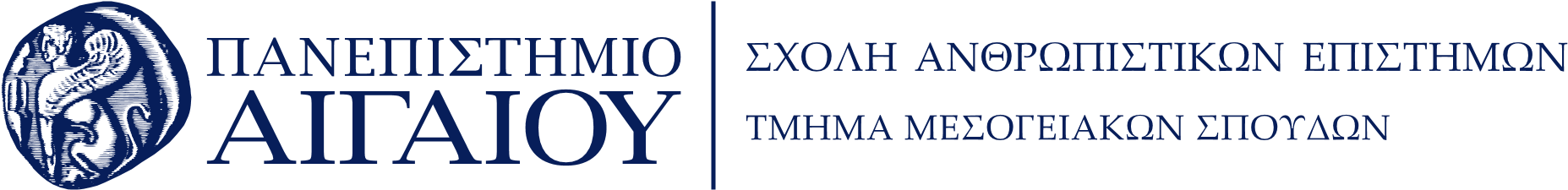 ΑΝΑΚΟΙΝΩΣΗΤΕΛΕΤΗ ΟΡΚΩΜΟΣΊΑΣ/ΚΑΘΟΜΟΛΟΓΗΣΗΣ – ΕΞ ΑΠΟΣΤΑΣΕΩΣ ΣΥΜΜΕΤΟΧΗΡόδος, 15.04.2024Ανακοινώνεται ότι οι απόφοιτοι/ες που κατέθεσαν αίτηση για συμμετοχή στην τελετή ορκωμοσίας/καθομολόγησης των αποφοίτων του Τμήματος Μεσογειακών Σπουδών η οποία θα πραγματοποιηθεί την Τετάρτη 17.07.2024 αλλά αδυνατούν να συμμετέχουν με φυσική παρουσία στην τελετή  για σοβαρούς λόγους, παρακαλούνται να αποστείλουν στο email της Γραμματείας του Τμήματος Μεσογειακών αίτηση για συμμετοχή σε τελετή καθομολόγησης με εξ αποστάσεως μέσα. Η τελετή ορκωμοσίας/καθομολόγησης των αποφοίτων του Τμήματος Μεσογειακών Σπουδών θα πραγματοποιηθεί με τη χρήση εξ αποστάσεως μεθόδων συμμετοχής, την Τετάρτη, 17.04.2024 με τη χρήση του συστήματος ZOOM (ή άλλου πληροφοριακού συστήματος).Για τη συμμετοχή των αποφοίτων στην τελετή ορκωμοσίας/καθομολόγησης, θα πρέπει να τηρούνται οι ακόλουθες προϋποθέσεις:•	Να διαθέτουν κάμερα, ηχεία και μικρόφωνο λειτουργικά και έτοιμα για χρήση•	Να είναι συνδεδεμένοι/ες στο Διαδίκτυο (κατά προτίμηση με ενσύρματο τρόπο) από χώρο δική τους επιλογήςΠαρακαλούνται οι απόφοιτοι που επιθυμούν να λάβουν μέρος, να καταθέσουν στο διάστημα από Δευτέρα 15.04.2024 έως και Παρασκευή 05.07.2024 ,στο email της Γραμματείας του Τμήματος Μεσογειακών Σπουδών αίτηση/Υπεύθυνη Δήλωση μέσω της πλατφόρμας e-gov (ή ΥΔ με θεώρηση του γνησίου της υπογραφής τους από ΚΕΠ) στην οποία θα αναφέρονται τα εξής:Δηλώνω ότι:επιθυμώ να συμμετέχω σε τελετή ορκωμοσίας/καθομολόγησης αποφοίτων με εξ αποστάσεως μέσα, λόγω αδυναμίας συμμετοχής με φυσική παρουσία στην προγραμματισμένη τελετή για σοβαρούς λόγους .……………… (π.χ. υγείας, προσωπικούς λόγους, κ.τ.λ.) έλαβα γνώση της πολιτικής του ιδρύματος για την τήρηση, συλλογή και επεξεργασία των προσωπικών δεδομένων κατά την πραγματοποίηση της τελετής καθομολόγησης με τη χρήση εξ αποστάσεως μεθόδων συμμετοχής, που είναι ταυτόσημη με εκείνη που ισχύει για την από απόσταση εκπαιδευτική διαδικασία και συμφωνώ με τους όρους και τις προϋποθέσεις που τη διέπουνΗ παρούσα δήλωση σε συνδυασμό με την παρουσία μου με τα εξ αποστάσεως μέσα στην τελετή καθομολόγησης ενέχει θέση της υπογραφής μου στο βιβλίο πτυχιούχων που τηρείται στη Γραμματεία του ΤμήματοςΔεν θα προβώ σε καταγραφή της τελετής καθομολόγησης με οποιοδήποτε μέσο.Από τη Γραμματεία